Projekt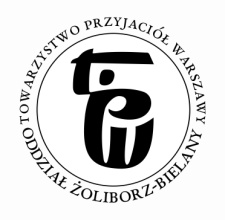 Regulamin VII edycji konkursu fotograficznego „Cztery pory roku na Kępie Potockiej”§ 1Organizatorem konkursu jest Towarzystwo Przyjaciół Warszawy Oddział Żoliborz-Bielany nr KRS 0000147743 z siedzibą ul. Marii Kazimiery 20 lok.2, 01-641 Warszawa, tel. 22 251 54 57, 
e-mail: biuro@tpw-zb.pl.Współorganizatorami są Dzielnica Bielany m.st. Warszawy oraz Dzielnica Żoliborz 
m.st. Warszawa. Koordynatorem konkursu dla Dzielnicy Bielany jest pani Joanna Radziejewska – 
e-mail:  j.radziejewska@poczta.onet.pl; dla Dzielnicy Żoliborz pan Janusz Litwiniec – e-mail: janusz.litwiniec@gmail.com.Patronat nad konkursem sprawują:Burmistrz Dzielnicy Żoliborz m.st. Warszawy;Burmistrz Dzielnicy Bielany m.st. Warszawy;Zasady Konkursu określa niniejszy Regulamin, który wchodzi w życie z dniem rozpoczęcia konkursu, tj. 01 lutego 2021r i obowiązuje do czasu jego zakończenia, tj. 15 października 2021rUdział w konkursie jest równoznaczny z akceptacją niniejszego Regulaminu.§ 2Celem konkursu jest:popularyzowanie sztuki fotografii, jako środka wyrazu artystycznegouwrażliwienie na piękno natury, rozwijanie wyobraźni i spostrzegawczościzachęcanie młodzieży do czynnego obcowania z naturą promowanie walorów przyrodniczo – rekreacyjnych dzielnicy Bielany i ŻoliborzTematem konkursu są fotografie przedstawiające krajobrazy oraz przyrodę Kępy Potockiej w Warszawie, 18-hektarowego obszaru zieleni i terenu rekreacyjno-wypoczynkowego położonego w granicach ulic Wybrzeże Gdyńskie i ul. Gwiaździstej.Fotografie nie mogą zawierać treści, ogólnie określanych jako wulgarne.§ 3W konkursie mogą wziąć udział uczniowie szkół publicznych i niepublicznych, podstawowych i ponadpodstawowych z Dzielnicy Bielany m.st. Warszawy i z Dzielnicy Żoliborz 
m.st. Warszawy, zwani dalej Uczestnikami.Warunkiem dopuszczenia do udziału w konkursie jest złożenie:wypełnionego oświadczenia uczestnika konkursu, stanowiącego załącznik nr 1 do niniejszego  Regulaminu;zapoznanie się z Klauzulą informacyjną, stanowiącą załącznik nr 2 do niniejszego  Regulaminu;Dokument, o którym mowa w ust. 2 pkt 1 można dostarczyć:1) osobiście do siedziby Organizatora – ul. Marii Kazimiery 20 lok. 2, 01-641 Warszawa. 
W razie naszej nieobecności oświadczenie, zapakowane w zamkniętą kopertę z dopiskiem Konkurs Fotograficzny, można wrzucić do skrzynki pocztowej obok drzwi wejściowych. Odbiór dokumentów organizator potwierdzi, w ciągu maksymalnie 5 dni, przesyłając informację na wskazany w oświadczeniu adres mailowy.2) przesłać listem na adres Organizatora - ul. Marii Kazimiery 20 lok. 2, 01-641 Warszawa 
z dopiskiem na kopercie - Konkurs Fotograficzny.§ 4Każdy Uczestnik może zgłosić maksymalnie 3 zdjęcia pojedyncze lub ułożone  w 1 zestawZdjęcia muszą być zrobione na terenie Kępy Potockiej w WarszawieZdjęcia należy przesłać na adres biuro@tpw-zb.pl w postaci plików w formacie JPG 
o rozdzielczości nie mniejszej niż 150 DPI i wielkości nie mniejszej niż 2700 x 1800 pixeli.  Nie należy wprowadzać kompresji  Każde zdjęcie musi być opatrzone tytułem np. Zespół drzew na terenie Kępy Potockiej Maksymalny rozmiar wiadomości e-maila to 20 MB.  E-maile, w których program antywirusowy znajdzie wirusy zostaną skasowane. Fotografie poddane obróbce cyfrowej wykraczającej poza korektę globalną, która polepsza jakość zdjęcia (np. nasycenie, kontrast), nie będą brane pod uwagę przy rozstrzyganiu konkursu Nie zezwala się na stosowanie zabiegów polegających na dodawaniu lub odejmowaniu elementów, łączeniu kilku fotografii lub zmiany jej oryginalnej kompozycji. Termin zgłaszania zdjęć upływa 15 października 2021roku.§ 5Oceny nadesłanych zdjęć oraz przyznania nagród dokona Jury Konkursu powołane 
przez Organizatora i Współorganizatorów.  Jury Konkursu dokona oceny nadesłanych prac biorąc pod uwagę następujące kryteria: 1) zgodność z tematyką Konkursu; 2) poprawność nadesłanych materiałów pod względem warsztatu fotograficznego; 3) oryginalność przedstawienia tematu.Jury nagrodzi 3 najlepsze prace - nagroda I, II, III osobno, dla uczniów Dzielnicy Bielany 
i Dzielnicy Żoliborz oraz wyróżnienie. Nagrodą za pierwsze miejsce w konkursie jest bon upominkowy o wartości 800,00 zł, 
za drugie miejsce bon upominkowy o wartości 500, 00 zł, za trzecie miejsce bon upominkowy 
o wartości 300,00 zł oraz po 2 wyróżnienie o wartości  150,00 zł. Decyzje Jury są ostateczne i wiążące dla Uczestników.§ 6Harmonogram Konkursu: rozpoczęcie konkursu – 01.02.2021 roknadsyłanie prac – do 15.10.2021 rokocena Jury - do 31.10.2021 rokzawiadomienie o werdykcie Jury do 05.11.2021 rokwręczenie nagród – druga połowa listopada 2021 r.;§ 7Laureaci Konkursu zostaną powiadomieni przez Organizatora o wyniku konkursu drogą elektroniczną oraz poprzez zamieszczenie informacji na stronie Organizatora – www.tpw-zb.pl Organizator Konkursu zastrzega sobie prawo do publikacji imion i nazwisk laureatów, 
na podstawie oświadczenia o wyrażeniu zgody na przetwarzanie danych osobowych.§ 8Zgłoszenie prac do konkursu jest jednoznaczne z przyjęciem warunków niniejszego regulaminu i oświadczeniem, że zdjęcia złożone na konkurs zostały wykonane osobiście. Organizator nie ponosi odpowiedzialności za ewentualne szkody spowodowane opublikowaniem nieprawdziwych danych osobowych bądź innych nieprawdziwych informacji opartych na zgłoszeniach sporządzonych przez Uczestników.  Autor zdjęcia akceptuje warunki regulaminu i wyraża zgodę na przetwarzanie danych osobowych na podstawie art. 6 ust. 1 lit. a Rozporządzenia Parlamentu Europejskiego  i Rady (UE) 2016/678 z dnia 27 kwietnia 2016 r. – zgodnie ze złożonym oświadczeniem o wyrażeniu zgody na przetwarzanie danych osobowych na potrzeby organizacji konkursu i w celach marketingowych Organizatora. Prawa autorskie do zgłoszonych fotografii pozostają własnością ich autorów. Zgłoszenie prac do konkursu jest równoznaczne z oświadczeniem posiadania praw autorskich oraz majątkowych do zdjęcia. Zgłoszenie zdjęć do konkursu oznacza wyrażenie zgody na ich nieodpłatne wykorzystywanie przez Organizatora. Organizator zastrzega sobie prawo do publikowania fotografii nagrodzonych i wyróżnionych w konkursie, umieszczania ich na stronach internetowych, 
w mediach i wykorzystania ich w innej formie podając dane autora (imię i nazwisko). § 9Ostateczna interpretacja niniejszego Regulaminu należy do Organizatora. Rozstrzygnięcia – w tym dotyczące interpretacji Regulaminu - podejmowane 
przez Organizatora są ostateczne i nie przysługuje od nich odwołanie.  Organizator Konkursu zastrzega sobie prawo do zmiany terminów lub odwołania Konkursu 
w przypadku zaistnienia okoliczności od niego niezależnych.  Organizator Konkursu zastrzega sobie prawo do odwołania Konkursu, jeżeli łączna liczba zgłoszonych prac będzie mniejsza niż 20.Organizator nie jest zobowiązany do zwrotu nadesłanych prac. Po rozstrzygnięciu Konkursu zostanie przygotowany protokół, który podpiszą wszyscy członkowie Jury.Załączniki do Regulaminu:Karta Zgłoszenia Uczestnika Konkursu Fotograficznego „Cztery pory roku na Kępie Potockiej”;Oświadczenie o wyrażeniu zgody na przetwarzanie danych osobowych;Oświadczenie rodzica / opiekuna niepełnoletniego Uczestnika Konkursu Fotograficznego „Cztery pory roku na Kępie Potockiej”;Klauzula Informacyjna o przetwarzaniu danych osobowych na podstawie zgody w związku ze zgłoszeniem Uczestnika do konkursu fotograficznego „Cztery pory roku na Kępie Potockiej”.Załącznik nr 1Towarzystwo Przyjaciół Warszawy Oddział Żoliborz-Bielanyul. Marii Kazimiery 20 lok. 2, 01-641 WarszawaKARTA ZGŁOSZENIA UCZESTNIKA DO VI EDYCJI KONKURSU FOTOGRAFICZNEGO„Cztery pory roku na Kępie Potockie” Imię, nazwisko..................................................................................................................... Klasa...................................................................................................................................Nazwa i adres szkoły...........................................................................................................Adres e-mail uczestnika……………………………………………………………………………..OŚWIADCZENIA O WYRAŻENIU ZGODY NA PRZETWARZANIE DANYCH w związku ze zgłoszeniem Uczestnika do konkursu fotograficznego„Cztery pory roku na Kępie Potockiej”” Na podstawie art. 6 ust. 1 lit. a Rozporządzenia Parlamentu Europejskiego i Rady (UE) 2016/679 z dnia 27 kwietnia 2016 r. w sprawie ochrony osób fizycznych w związku z przewarzaniem danych osobowych i w sprawie swobodnego przepływu tych danych oraz uchylenia dyrektywy 95/46/WE (ogólne rozporządzenie o ochronie danych osobowych), wyrażam zgodę na przetwarzanie moich danych osobowych przez Towarzystwo Przyjaciół Warszawy Oddział Żoliborz-Bielany w związku 
z udziałem w Konkursie Fotograficznym „Cztery pory roku na Kępie Potockiej” w zakresie: imię i nazwisko Uczestnika konkursu, nazwa i adres szkoły, klasa, adres e-mail (wykorzystany do przesłania zdjęć na Konkurs), adres nadawcy umieszczony na kopercie wysyłanej za pośrednictwem operatora pocztowego oraz w przypadku niepełnoletnich Uczestników konkursu w zakresie: imię i nazwisko rodzica lub opiekuna prawnego.Wyrażam zgodę na publikację imienia, nazwiska autora, nazwy szkoły i numeru klasy (Uczestnika konkursu) w związku z:ogłoszeniem listy laureatów Konkursu na stronach internetowych: Towarzystwa Przyjaciół Warszawy Oddział Żoliborz-Bielany www.tpw-zb.pl oraz stronach innych mediów;publikowaniem fotografii nagrodzonych i wyróżnionych w Konkursie lub wykorzystania 
ich w innej formie podając imię i nazwisko autora (Uczestnika konkursu);realizacją przez Organizatora Konkursu celów marketingowych. ………………………………………Data i podpis Uczestnika / rodzica lub opiekuna prawnego – w przypadku osób niepełnoletnich data................................2021 r.                                                                     podpis autora zdjęć                                                                                                                   …………………………….Załącznik nr 2Towarzystwo Przyjaciół Warszawy Oddział Żoliborz-Bielanyul. Marii Kazimiery 20 lok. 2, 01-641 WarszawaKlauzula Informacyjna o przetwarzaniu danych osobowych na podstawie zgodyw związku ze zgłoszeniem Uczestnika do konkursu fotograficznego„Cztery pory roku na Kępie Potockiej”W związku z realizacją wymogów Rozporządzenia Parlamentu Europejskiego i Rady (UE) 2016/679 z dnia 27 kwietnia 2016 r. w sprawie ochrony osób fizycznych w związku z przetwarzaniem danych osobowych i w sprawie swobodnego przepływu takich danych oraz uchylenia dyrektywy 95/46/WE (ogólne rozporządzenie o ochronie danych „RODO”), informujemy o zasadach przetwarzania Pani/Pana danych osobowych oraz o przysługujących Pani/Panu prawach z tym związanych.1.	Administratorem Pani/Pana danych osobowych przetwarzanych przez Towarzystwo Przyjaciół Warszawy Oddział Żoliborz-Bielany ul. Marii Kazimiery 20 lok. 2, 01-641 Warszawa jest: Towarzystwo Przyjaciół Warszawy z siedzibą pl. Zamkowy 10, 00-277 Warszawa2.	Jeśli ma Pani/Pan pytania dotyczące sposobu i zakresu przetwarzania Pani/Pana danych osobowych w zakresie działania TPW Oddział Żoliborz-Bielany, a także przysługujących Pani/Panu uprawnień, może się Pani/Pan skontaktować się z Inspektorem Ochrony Danych w TPW Oddział Żoliborz-Bielany za pomocą adresu  tpwsekretarz@hotmail.com.3.	Administrator danych osobowych – Towarzystwo Przyjaciół Warszawy z siedzibą pl. Zamkowy 10, 00-277 Warszawa - przetwarza Pani/Pana dane osobowe na podstawie udzielonej zgody.4.	Pani/Pana dane osobowe przetwarzane są w zakresie i celu określonym w treści zgody, wskazanej w ust. 3.5.	W związku z przetwarzaniem danych w celu, o którym mowa w ust. 4, odbiorcami Pani/Pana danych osobowych mogą być organy władzy publicznej oraz podmioty wykonujące zadania publiczne lub działające na zlecenie organów władzy publicznej, w zakresie i w celach, które wynikają z przepisów powszechnie obowiązującego prawa.6. Pani/Pana dane osobowe będą przechowywane przez okres trwania konkursu fotograficznego „Cztery pory roku na Kępie Potockiej” oraz rok po jego rozstrzygnięciu, tj. do dnia 15 października 2022r.7.	W związku z przetwarzaniem Pani/Pana danych osobowych przysługują Pani/Panu następujące uprawnienia: a) 	prawo dostępu do danych osobowych, w tym prawo do uzyskania kopii tych danych;b) 	prawo do żądania sprostowania (poprawiania) danych osobowych – w przypadku, gdy dane są nieprawidłowe lub niekompletne;c) 	prawo do żądania usunięcia danych osobowych (tzw. prawo do bycia zapomnianym), w przypadku, gdy:dane nie są już niezbędne do celów, dla których były zebrane lub w inny sposób przetwarzane,osoba, której dane dotyczą, wniosła sprzeciw wobec przetwarzania danych osobowych,osoba, której dane dotyczą wycofała zgodę na przetwarzanie danych osobowych, która jest podstawą przetwarzania danych i nie ma innej podstawy prawnej przetwarzania danych,dane osobowe przetwarzane są niezgodnie z prawem,dane osobowe muszą być usunięte w celu wywiązania się z obowiązku wynikającego z przepisów prawa;d) 	prawo do żądania ograniczenia przetwarzania danych osobowych – w przypadku, gdy:osoba, której dane dotyczą kwestionuje prawidłowość danych osobowych,przetwarzanie danych jest niezgodne z prawem, a osoba, której dane dotyczą, sprzeciwia się usunięciu danych, żądając w zamian ich ograniczenia,Administrator nie potrzebuje już danych dla swoich celów, ale osoba, której dane dotyczą, potrzebuje ich do ustalenia, obrony lub dochodzenia roszczeń,osoba, której dane dotyczą, wniosła sprzeciw wobec przetwarzania danych, do czasu ustalenia czy prawnie uzasadnione podstawy po stronie Administratora są nadrzędne wobec podstawy sprzeciwu;e) 	prawo do przenoszenia danych – w przypadku, gdy łącznie spełnione są następujące przesłanki:przetwarzanie danych odbywa się na podstawie zgody wyrażonej przez tą osobę,przetwarzanie odbywa się w sposób zautomatyzowany;	f) 	ze względu na fakt, iż jedyną przesłanką przetwarzania danych osobowych stanowi zgoda, nie przysługuje Pani/Panu prawo sprzeciwu wobec przetwarzania danych.8.	Przysługuje Pani/Panu prawo do cofnięcia udzielonej zgody w dowolnym momencie. Cofnięcie to nie ma wpływu na zgodność przetwarzania, którego dokonano na podstawie zgody przed jej cofnięciem, z obowiązującym prawem.9.	W przypadku powzięcia informacji o niezgodnym z prawem przetwarzaniu w TPW Oddział Żoliborz-Bielany Pani/Pana danych osobowych, przysługuje Pani/Panu prawo wniesienia skargi do organu nadzorczego właściwego w sprawach ochrony danych osobowych. 10.	Podanie przez Panią/Pana danych osobowych Administratorowi ma charakter dobrowolny.11.	Pani/Pana dane mogą być przetwarzane w sposób zautomatyzowany i nie będą profilowane. 